Publicado en  el 13/12/2016 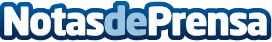 La Consejería de Sanidad apoyará el próximo Congreso de la Organización Médica Colegial, basado en actividades de cooperación sanitaria a nivel internacional María Luisa Real, consejera de Sanidad, ha dado a conocer a Juan José Rodríguez Sendín, presidente de la OMC, las distintas actividades que se llevan a cabo en materia de atención sanitaria a ciertos colectivos Datos de contacto:Nota de prensa publicada en: https://www.notasdeprensa.es/la-consejeria-de-sanidad-apoyara-el-proximo Categorias: Internacional Medicina Cantabria Solidaridad y cooperación http://www.notasdeprensa.es